
Rate Data Sheet:
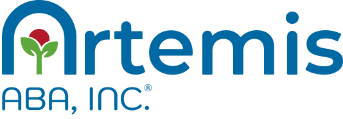 Patient Name:Today’s Date:Data Collector:Observation period length:Operational definition of target behavior:DateTally of occurrencesTotalRateData Collector InitialDate when you collected behaviorA tally of occurrencesThe total number of occurrencesDivide the number of occurrences over the time of the observation period  Data collector’s initials to validate the data